REGULAMENTO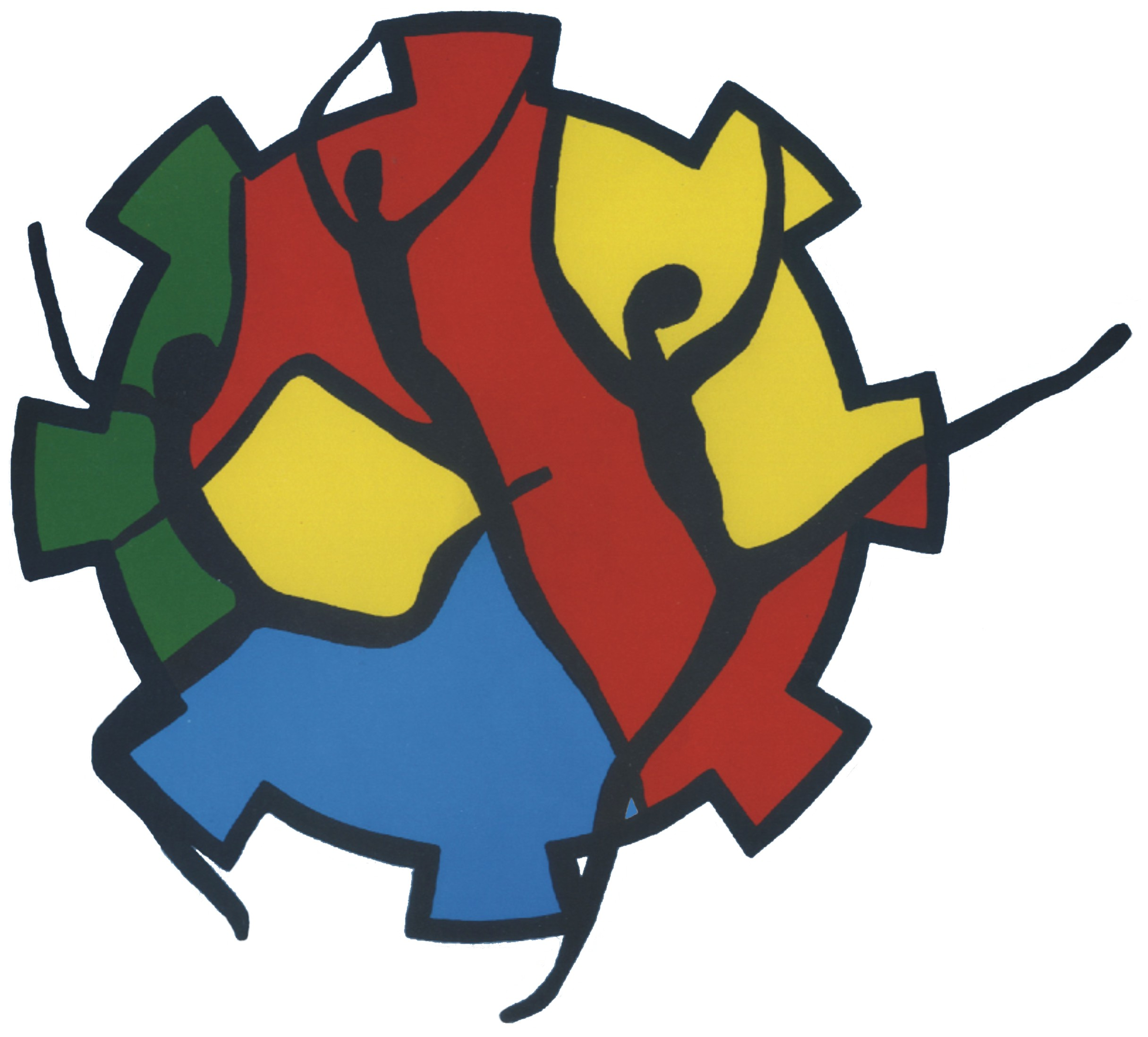 Da finalidadeART. 1º - A XXIX CORRIDA RÚSTICA DO IFMG – CAMPUS OURO PRETO, tem como finalidade a Comemoração do 74º Aniversário da Instituição, bem como promover o congraçamento entre a comunidade institucional e o público externo.AdmissãoART. 2º - Aberta a todos os corredores de rua em condições de participar da prova.ART. 3º - Toda inscrição deixa claro que o aluno/atleta encontra-se em perfeitas condições de saúde e que a Comissão Organizadora, os patrocinadores, apoiadores ou qualquer outra pessoa física ou jurídica, não se responsabilizam por acidentes ocorridos antes, durante ou depois da prova. Serão tomadas medidas de prevenção e segurança durante o percurso. A imagem do participante (foto ou filmagem) poderão ser usadas para fins lícitos (divulgação), a critério da organização.Data de realização:ART. 4º - A XXIX CORRIDA RÚSTICA DO IFMG – CAMPUS OURO PRETO, será realizada no dia 25 de Maio de 2015. (sexta-feira).Das Inscrições:ART. 5º - As inscrições serão realizadas no período de 10 A 24 de maio de 2018 no horário das 8 às 11 e das 13 às 20 horas, na DREC - Diretoria de Extensão e Relações Empresarias do IFMG - campus OURO PRETO.5. Largada / ChegadaART. 6º - A largada da XXIX CORRIDA RÚSTICA DO IFMG – CAMPUS OURO PRETO será às  na Rua Pandiá Calógeras em frente à instituição e a chegada no campus em frente ao prédio da AdministraçãoCategoria e PremiaçãoART. 7º - Serão as seguintes categorias e suas respectivas premiações:CATEGORIA VISITANTE MASCULINOTROFEÚS: 1º, 2º E 3º LUGARESMEDALHAS: do 4º ao 10º colocadosCATEGORIA MASCULINO B  16 ANOSTROFEÚS: 1º, 2º E 3º LUGARESMEDALHAS: do 4º ao 10º colocadosCATEGORIA MASCULINO C  19 ANOSTROFEÚS: 1º, 2º E 3º LUGARESMEDALHAS: do 4º ao 10º colocadosCATEGORIA MASCULINO D ACIMA DE 20 ANOSTROFEÚS: 1º, 2º E 3º LUGARESMEDALHAS: do 4º ao 10º colocadosCATEGORIA FEMININATROFEÚS: 1º, 2º E 3º LUGARESMEDALHAS: do 4º ao 10º colocadosCATEGORIA SERVIDORESTROFEÚS: 1º, 2º E 3º LUGARESMEDALHAS: do 4º ao 10º colocados7. Os casos omissosART. 8º - Os casos omissos e as lacunas existentes neste Regulamento serão resolvidos pela Comissão Organizadora, não cabendo apelação.Ouro Preto,10 maio de 2018.